CVB52 CLUB OF CHAUMONT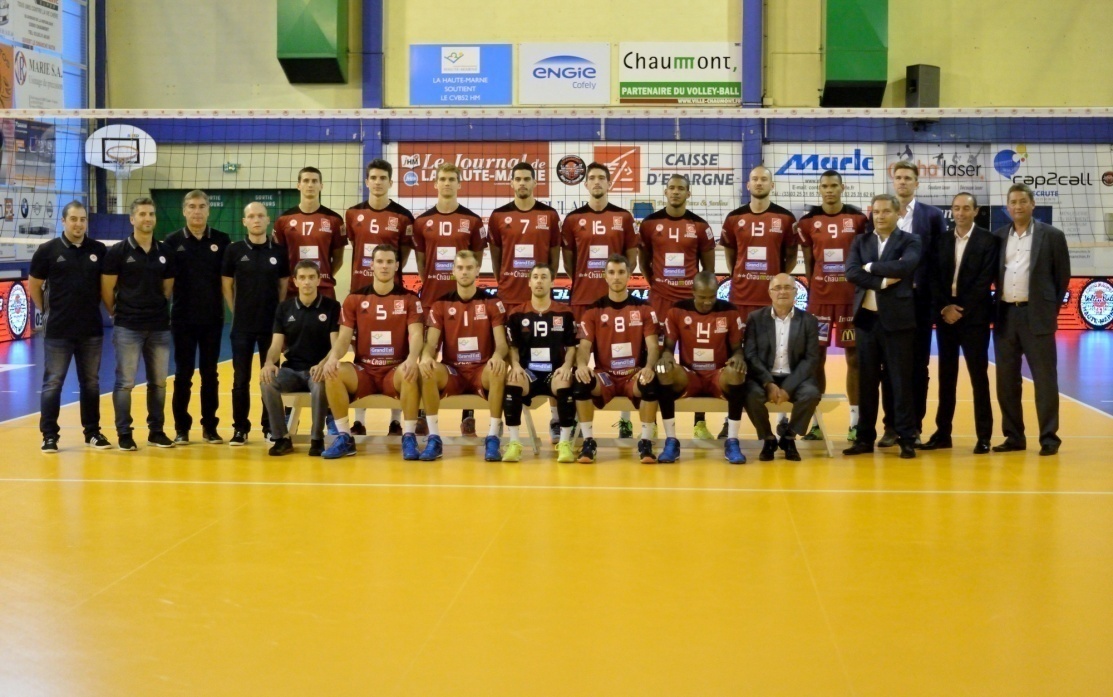 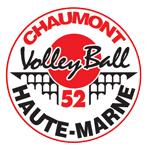 Employees 2016-2017There is a volleyball club in Chaumont, In THE FIRST DIVISION CHAUMONT-Ankara in the semi-finals of the European Cup.29/03/2017Chaumont for 5 years made of the 8 first.Other sports American football is phoenix.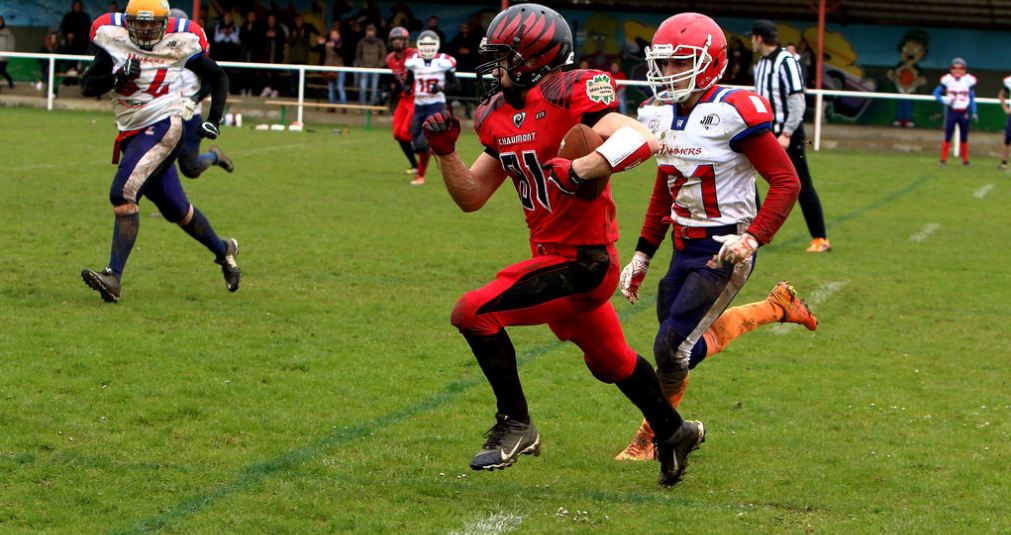 